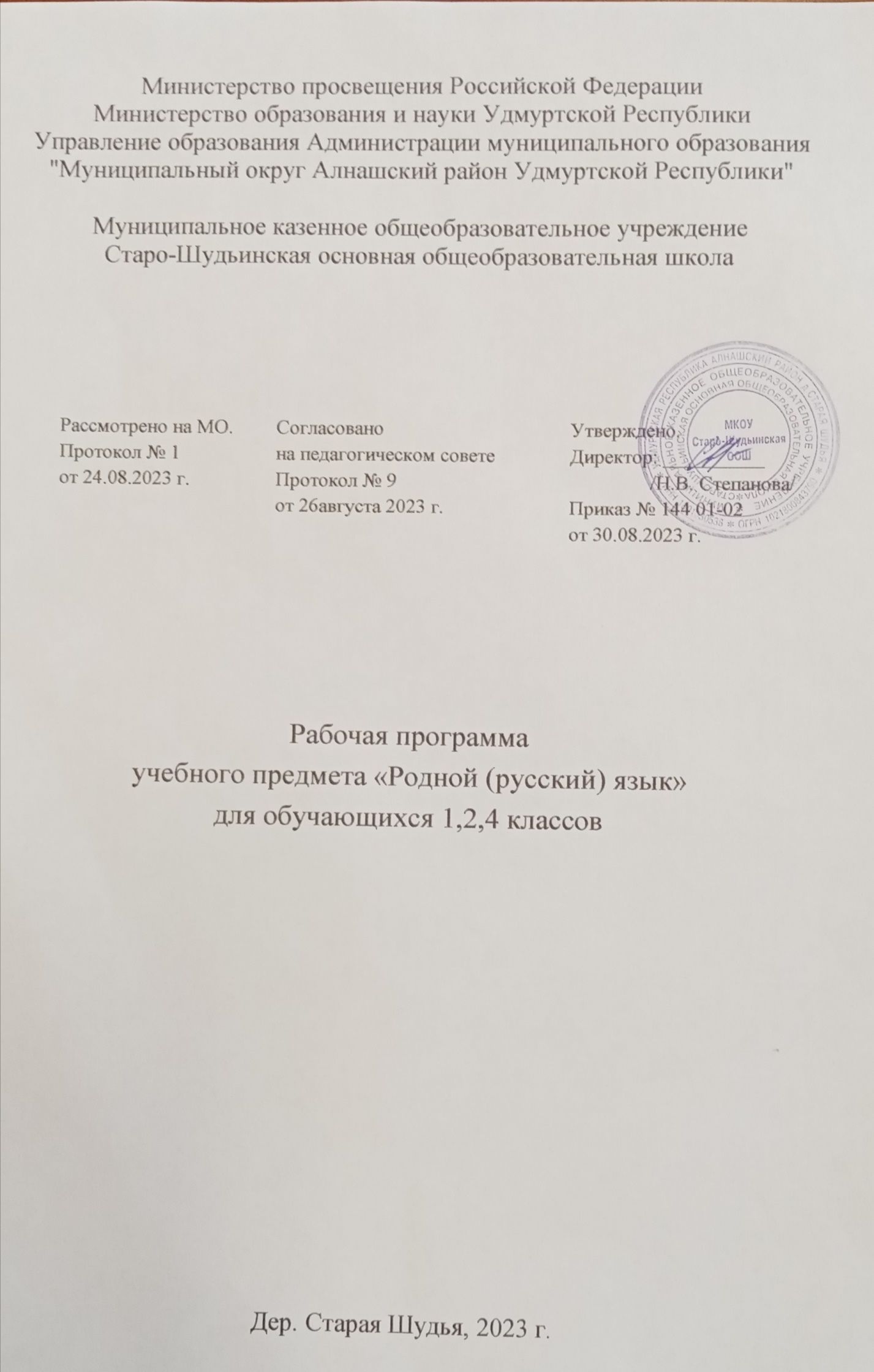 Пояснительная ЗапискаРабочая программа по родному языку (русскому) на уровне начального общего образования подготовлена на основе Федерального государственного образовательного стандарта начального общего образования (Приказ Министерства просвещения Российской Федерации от 31.05.2021 г.  № 286 «Об утверждении федерального государственного образовательного стандарта начального общего образования», зарегистрирован  Министерством  юстиции  Российской  Федерации 05.07.2021 г. № 64100), Концепции преподавания  русского языка и литературы в Российской Федерации (утверждена распоряжением Правительства Российской Федерации от 9 апреля 2016 г. № 637-р), а также ориентирована на целевые приоритеты духовно-нравственного развития, воспитания и социализации обучающихся, сформулированные в федеральной рабочей программе воспитания. ОБЩАЯ ХАРАКТЕРИСТИКА УЧЕБНОГО ПРЕДМЕТА «Родной (русский) язык»Содержание программы направлено на достижение результатов освоения основной образовательной программы начального общего образования в части требований, заданных Федеральным государственным образовательным стандартом начального общего образования к предметной области «Родной язык и литературное чтение на родном языке». Программа ориентирована на сопровождение и поддержку курса русского языка, входящего в предметную область «Русский язык и литературное чтение». Содержание предмета «Родной (русский) язык» направлено на удовлетворение потребности обучающихся в изучении родного языка как инструмента познания национальной культуры и самореализации в ней. Учебный предмет «Родной (русский) язык» не ущемляет права тех обучающихся, которые изучают иные (не русский) родные языки, поэтому учебное время, отведённое на изучение данной дисциплины, не может рассматриваться как время для углублённого изучения основного курса.В содержании предмета «Родной (русский) язык» предусматривается расширение сведений, имеющих отношение  не  к  внутреннему  системному  устройству  языка,  а к вопросам реализации языковой системы в речи‚ внешней стороне существования языка: к многообразным связям русского языка с цивилизацией и культурой, государством и обществом. Программа учебного предмета отражает социокультурный контекст существования русского  языка,  в  частности те языковые аспекты, которые обнаруживают прямую, непосредственную культурно-историческую обусловленность.Содержание курса направлено на формирование представлений о языке как живом, развивающемся явлении, о диалектическом противоречии подвижности и стабильности как одной из основных характеристик литературного языка. Как курс, имеющий частный характер, школьный курс русского родного языка опирается на содержание основного курса, представленного в образовательной области «Русский язык и литературное чтение», сопровождает и поддерживает его. Основные содержательные линии настоящей программы соотносятся с основными содержательными линиями основного курса русского языка в начальной школе, но не дублируют их и имеют преимущественно практико-ориентированный характер.Задачами данного курса являются:совершенствование у младших школьников как носителей языка способности ориентироваться в пространстве языка и речи, развитие языковой интуиции;  изучение   исторических   фактов   развития   языка;расширение представлений о различных методах познания языка (учебное лингвистическое мини-исследование, проект, наблюдение, анализ и т. п.); включение учащихся в практическую речевую деятельность.В соответствии с этим в программе выделяются три блока. Первый блок — «Русский язык: прошлое и настоящее» — включает содержание, обеспечивающее расширение знаний об истории русского языка, о происхождении слов, об изменениях значений общеупотребительных слов. Данный блок содержит сведения о взаимосвязи языка и истории, языка и культуры народа, сведения о национально-культурной специфике русского языка, об общем и специфическом в языках и культурах русского и других народов России и мира. Второй блок — «Язык в действии» — включает содержание, обеспечивающее наблюдение за употреблением языковых единиц, развитие базовых умений и навыков использования языковых единиц в учебных и практических ситуациях; формирование первоначальных представлений о нормах современного русского литературного языка, развитие потребности обращаться к нормативным словарям современного русского литературного языка и совершенствование умений пользоваться словарями. Данный блок ориентирован на практическое овладение культурой речи: практическое освоение норм современного русского литературного языка (в рамках изученного); развитие ответственного и осознанного отношения к использованию русского языка во всех сферах жизни. Третий блок — «Секреты речи и текста» — связан с совершенствованием четырёх видов речевой деятельности в их взаимосвязи, развитием коммуникативных навыков младших школьников (умениями определять цели общения, адекватно участвовать в речевом общении); расширением практики применения правил речевого этикета. Одним из ведущих содержательных центров данного блока является работа с текстами: развитие умений понимать, анализировать предлагаемые тексты и создавать собственные тексты разных функционально-смысловых типов, жанров, стилистической принадлежности.ЦЕЛИ ИЗУЧЕНИЯ УЧЕБНОГО ПРЕДМЕТА «Родной (русский) язык»      Целями изучения родного (русского) языка являются: осознание русского языка как одной из главных духовно-нравственных ценностей русского народа, понимание значения родного языка для освоения и укрепления культуры и традиций своего народа, осознание национального своеобразия русского языка, формирование познавательного интереса к родному языку и желания его изучать, любви, уважительного отношения к русскому языку, а через него - к родной культуре;овладение первоначальными представлениями о единстве и многообразии языкового и культурного пространства Российской Федерации, о месте русского языка среди других языков народов России, воспитание уважительного отношения к культурам и языкам народов России, овладение культурой межнационального общения;овладение первоначальными представлениями о национальной специфике языковых единиц русского языка (прежде всего лексических и фразеологических единиц с национально-культурной семантикой), об основных нормах русского литературного языка и русском речевом этикете, овладение выразительными средствами русского языка;совершенствование умений наблюдать за функционированием языковых единиц, анализировать и классифицировать их, оценивать их с точки зрения особенностей картины мира, отраженной в языке;совершенствование умений работать с текстом, осуществлять элементарный информационный поиск, извлекать и преобразовывать необходимую информацию;совершенствование коммуникативных умений и культуры речи, обеспечивающих владение русским литературным языком в разных ситуациях его использования, обогащение словарного запаса и грамматического строя речи, развитие потребности к речевому самосовершенствованию;приобретение практического опыта исследовательской работы по русскому языку, воспитание самостоятельности в приобретении знаний.МЕСТО УЧЕБНОГО ПРЕДМЕТА «Родной (русский) язык» В УЧЕБНОМ ПЛАНЕВ соответствии с Федеральным государственным образовательным стандартом начального общего образования учебный предмет «Родной (русский) язык» входит в предметную область «Родной язык и литературное чтение на родном языке» и является обязательным для изучения. Содержание учебного предмета «Родной (русский) язык» рассчитано на общую учебную нагрузку в объёме 203 часа: в 1 классе - 33 часа (1 час в неделю), во 2 классе - 68 часов (2 часа в неделю), в 4 классе -  68 часов (2 часа в неделю). Поурочное планирование разработано общее на 1, 2, 4 классы, так как учащиеся занимаются в одной разновозрастной группе в малокомплектной школе. содержание учебного курса1 КЛАССРАЗДЕЛ 1. РУССКИЙ ЯЗЫК: ПРОШЛОЕ И НАСТОЯЩЕЕ Сведения об истории русской письменности: как появились буквы современного русского алфавита. Особенности оформления книг в Древней Руси: оформление красной строки и заставок. Практическая работа. Оформление буквиц и заставок. Лексические единицы с национально-культурной семантикой,  обозначающие  предметы  традиционного  русского  быта:1) дом в старину: что как называлось (изба, терем, хоромы, горница, светлица, светец, лучина и т.д.);2) как называлось то, во что одевались в старину (кафтан, кушак, рубаха, сарафан, лапти и т. д.).Имена в малых жанрах фольклора (пословицах, поговорках, загадках, прибаутках). Проектное задание. Словарь в картинках.РАЗДЕЛ 2. ЯЗЫК В ДЕЙСТВИИ Как нельзя произносить слова (пропедевтическая работа по предупреждению ошибок в произношении слов).Смыслоразличительная роль ударения.Звукопись в стихотворном художественном тексте. Наблюдение за сочетаемостью слов (пропедевтическая работа по предупреждению ошибок в сочетаемости слов).РАЗДЕЛ 3. СЕКРЕТЫ РЕЧИ И ТЕКСТА Секреты диалога: учимся разговаривать друг с другом и со взрослыми. Диалоговая форма устной речи. Стандартные обороты речи для участия в диалоге  (Как  вежливо  попросить? Как похвалить товарища? Как правильно поблагодарить?). Цели и виды вопросов (вопрос-уточнение, вопрос как запрос на новое содержание). Различные приемы слушания научно-познавательных и художественных текстов об истории языка и культуре русского народа.2 КЛАССРАЗДЕЛ 1. РУССКИЙ ЯЗЫК: ПРОШЛОЕ И НАСТОЯЩЕЕ1) слова, называющие домашнюю утварь и орудия труда (например, ухват, ушат, ступа, плошка, крынка, ковш, решето, веретено, серп, коса, плуг);2) слова, называющие то, что ели в старину (например, тюря, полба, каша, щи, похлёбка, бублик, ватрушка, калач, коврижки): какие из них сохранились до нашего времени; 3) слова, называющие то, во что раньше одевались дети (например, шубейка, тулуп, шапка, валенки, сарафан, рубаха, лапти).Пословицы, поговорки, фразеологизмы, возникновение которых связано с предметами и явлениями традиционного русского быта: игры, утварь, орудия труда, еда, одежда (например, каши не сваришь, ни за какие коврижки). Сравнение русских пословиц и поговорок с пословицами и поговорками других народов. Сравнение фразеологизмов, имеющих в разных языках общий смысл, но различную образную форму (например, ехать в Тулу со своим самоваром (рус.); ехать в лес с дровами (тат.)). Проектное задание. Словарь «Почему это так называется?»РАЗДЕЛ 2. ЯЗЫК В ДЕЙСТВИИКак правильно произносить слова (пропедевтическая работа по предупреждению ошибок в произношении слов в речи).Смыслоразличительная роль ударения. Наблюдение за изменением места ударения в поэтическом тексте. Работа со словарем ударений.Практическая работа. Слушаем и учимся читать фрагменты стихов и сказок, в которых есть слова с необычным произношением и ударением.Разные способы толкования значения слов. Наблюдение за сочетаемостью слов.Совершенствование орфографических навыков.РАЗДЕЛ 3. СЕКРЕТЫ РЕЧИ И ТЕКСТАПриемы общения: убеждение, уговаривание, просьба, похвала и др., сохранение инициативы в диалоге, уклонение от инициативы, завершение диалога и др. (например, как правильно выразить несогласие; как убедить товарища).Особенности русского речевого этикета. Устойчивые этикетные выражения в учебно-научной коммуникации: формы обращения; различение этикетных форм обращения в официальной и неофициальной речевой ситуации; использование обращений ты и вы.Устный ответ как жанр монологической устной учебно-научной речи. Различные виды ответов: развернутый ответ, ответ-добавление (на практическом уровне).Связь предложений в тексте. Практическое овладение средствами связи: лексический повтор, местоименный повтор. Создание текстов-повествований: заметки о посещении музеев; повествование об участии в народных праздниках.Создание текста: развёрнутое толкование значения слова. Анализ информации прочитанного и прослушанного текста:различение главных фактов и второстепенных; выделение наиболее существенных фактов; установление логической связи между фактами.4 КЛАССРАЗДЕЛ 1. РУССКИЙ ЯЗЫК: ПРОШЛОЕ И НАСТОЯЩЕЕ Лексические единицы с национально-культурной семантикой, связанные с качествами и чувствами людей (например, добросердечный, доброжелательный, благодарный, бескорыстный); связанные с обучением. Лексические единицы с национально-культурной семантикой, называющие родственные отношения (например, матушка, батюшка, братец, сестрица, мачеха, падчерица).Пословицы, поговорки и фразеологизмы, возникновение которых связано с качествами, чувствами людей, с учением, с родственными отношениями (например, от корки до корки, вся семья вместе, так и душа на месте и т. д.). Сравнение с пословицами и поговорками других народов. Сравнение фразеологизмов из разных языков, имеющих общий смысл, но различную образную форму.Русские традиционные эпитеты: уточнение значений, наблюдение за использованием в произведениях фольклора и художественной литературы.Лексика, заимствованная русским языком из языков народов России и мира. Русские слова в языках других народов. Проектные задания. Откуда это слово появилось в русском языке? (Приобретение опыта поиска информации о происхождении слов). Сравнение толкований слов в словаре В. И.  Даля и современном толковом словаре. Русские слова в языках других народов.РАЗДЕЛ 2. ЯЗЫК В ДЕЙСТВИИ Как правильно произносить слова (пропедевтическая работа по предупреждению ошибок в произношении слов в речи). Трудные случаи образования формы 1-го лица единственного числа настоящего и будущего времени глаголов (на пропедевтическом уровне). Наблюдение за синонимией синтаксических конструкций на уровне словосочетаний и предложений (на пропедевтическом уровне).История   возникновения   и   функции   знаков   препинания (в рамках изученного). Совершенствование навыков правильного пунктуационного оформления текста.РАЗДЕЛ 3. СЕКРЕТЫ РЕЧИ И ТЕКСТА Правила ведения диалога: корректные и некорректные вопросы.Различные виды чтения (изучающее и поисковое) научно-познавательных и художественных текстов об истории языка и культуре русского народа.Приёмы работы с примечаниями к тексту. Информативная функция заголовков. Типы заголовков.Соотношение частей прочитанного или прослушанного текста: установление причинно-следственных отношений этих частей, логических связей между абзацами текста. Составление плана текста, не разделенного на абзацы. Информационная переработка прослушанного или прочитанного текста: пересказ с изменением лица.Создание текста как результата собственной исследовательской деятельности.Оценивание  устных  и  письменных  речевых  высказываний с точки зрения точного, уместного и выразительного словоупотребления. Редактирование предложенных и собственных текстов с целью совершенствования их содержания и формы; сопоставление первоначального и отредактированного текстов. Практический опыт использования учебных словарей в процессе редактирования текста.Синонимия речевых формул (на практическом уровне).ПЛАНИРУЕМЫЕ ОБРАЗОВАТЕЛЬНЫЕ РЕЗУЛЬТАТЫИзучение родного языка (русского) на уровне начального общего образования направлено на достижение обучающимися личностных, метапредметных и предметных результатов освоения учебного предмета.ЛИЧНОСТНЫЕ РЕЗУЛЬТАТЫВ результате изучения предмета «Родной (русский) язык» в начальной школе у обучающегося будут сформированы следующие личностные результаты при реализации основных направлений воспитательной деятельности:гражданско-патриотического воспитания:становление ценностного отношения к своей Родине — России, в том числе через изучение родного русского языка, отражающего историю и культуру страны;осознание своей этнокультурной и российской гражданской идентичности, понимание роли русского языка как государственного языка Российской Федерации и языка межнационального общения народов России;сопричастность к прошлому, настоящему и будущему своей страны и родного края, в том числе через обсуждение ситуаций при работе с художественными произведениями;уважение к своему и другим народам, формируемое в том числе на основе примеров из художественных произведений;первоначальные представления о человеке как члене общества, о правах и ответственности, уважении и достоинстве человека, о нравственно-этических нормах поведения и правилах межличностных отношений, в том числе отражённых в художественных произведениях;духовно-нравственного воспитания:признание индивидуальности каждого человека с опорой на собственный жизненный и читательский опыт;проявление сопереживания, уважения и доброжелательности, в том числе с использованием адекватных  языковых средств для выражения своего состояния и чувств;неприятие любых форм поведения, направленных на причинение физического и морального вреда другим людям (в том числе связанного с использованием недопустимых средств языка);эстетического воспитания:уважительное отношение и интерес к художественной культуре, восприимчивость к разным видам искусства, традициям и творчеству своего и других народов;стремление к самовыражению в разных видах художественной деятельности, в том числе в искусстве слова; осознание важности русского языка как средства общения и самовыражения;физического воспитания, формирования культуры здоровья и эмоционального благополучия:соблюдение правил здорового и безопасного (для себя и других людей) образа жизни в окружающей среде (в том числе информационной) при поиске дополнительной информации в процессе языкового образования;бережное отношение к физическому и психическому здоровью, проявляющееся в выборе приемлемых способов речевого самовыражения и соблюдении норм речевого этикета и правил общения;трудового воспитания:осознание ценности труда  в  жизни  человека  и  общества (в том числе благодаря примерам из художественных произведений), ответственное потребление и бережное отношение к результатам труда, навыки участия в различных видах трудовой деятельности, интерес к различным профессиям, возникающий при обсуждении примеров из художественных произведений;экологического воспитания:бережное отношение к природе, формируемое в процессе работы с текстами;неприятие действий, приносящих ей вред;ценности научного познания:первоначальные  представления  о   научной   картине   мира (в том числе первоначальные представления о системе языка как одной из составляющих целостной научной картины мира); познавательные интересы, активность, инициативность, любознательность и самостоятельность в познании, в том числе познавательный интерес к изучению русского языка, активность и самостоятельность в его познании.МЕТАПРЕДМЕТНЫЕ РЕЗУЛЬТАТЫВ результате изучения предмета «Родной (русский) язык» в начальной школе у обучающегося будут сформированы следующие познавательные универсальные учебные действия. Базовые логические действия:сравнивать различные языковые единицы, устанавливать основания для сравнения языковых единиц, устанавливать аналогии языковых единиц;объединять объекты (языковые единицы) по определённому признаку;определять существенный признак для классификации языковых единиц; классифицировать языковые единицы;находить в языковом материале закономерности и противоречия на основе предложенного учителем алгоритма наблюдения; анализировать алгоритм действий при работе с языковыми единицами, самостоятельно выделять  учебные  операции при анализе языковых единиц;выявлять недостаток информации для решения учебной и практической задачи на основе предложенного алгоритма, формулировать запрос на дополнительную информацию;устанавливать причинно-следственные связи в ситуациях наблюдения за языковым материалом, делать выводы.Базовые исследовательские действия:с помощью учителя формулировать цель, планировать изменения языкового объекта, речевой ситуации;сравнивать несколько вариантов выполнения задания, выбирать наиболее подходящий (на основе предложенных критериев); проводить по предложенному плану несложное лингвистическое мини-исследование, выполнять по предложенному плану проектное задание;формулировать выводы и подкреплять их доказательствами на основе результатов проведённого наблюдения за языковым материалом (классификации, сравнения, исследования); формулировать с помощью учителя вопросы в процессе анализа предложенного языкового материала;прогнозировать возможное развитие процессов, событий и их последствия в аналогичных или сходных ситуациях.Работа с информацией:выбирать источник получения информации: нужный словарь для получения запрашиваемой информации, для уточнения;согласно заданному алгоритму находить представленную в явном виде информацию в предложенном источнике: в словарях, справочниках;распознавать достоверную и недостоверную информацию самостоятельно или на основании предложенного учителем способа её проверки (обращаясь к словарям, справочникам, учебнику);соблюдать с помощью взрослых (педагогических работников, родителей, законных представителей) правила информационной безопасности при поиске информации в Интернете (информации о написании и произношении слова, о значении слова, о происхождении слова, о синонимах слова);анализировать и создавать текстовую, видео, графическую, звуковую информацию в соответствии с учебной задачей;понимать лингвистическую информацию, зафиксированную в виде таблиц, схем; самостоятельно создавать схемы, таблицы для представления лингвистической информации.К концу обучения в начальной школе у обучающегося формируются коммуникативные универсальные учебные действия.Общение:воспринимать и формулировать суждения, выражать эмоции в соответствии с целями и условиями общения в знакомой среде; проявлять уважительное отношение к собеседнику, соблюдать правила ведения диалоги и дискуссии;признавать возможность существования разных точек зрения;корректно и аргументированно высказывать своё мнение; строить речевое высказывание в соответствии с поставленнойзадачей;создавать устные и письменные тексты (описание, рассуждение, повествование) в соответствии с речевой ситуацией;готовить небольшие публичные выступления о результатах парной и групповой работы, о результатах наблюдения, выполненного мини-исследования, проектного задания;подбирать иллюстративный материал (рисунки, фото, плакаты) к тексту выступления.Совместная деятельность:формулировать краткосрочные и долгосрочные цели (индивидуальные с учётом участия в коллективных задачах) в стандартной (типовой) ситуации на основе предложенного учителем формата планирования, распределения промежуточных шагов и сроков;принимать цель совместной деятельности, коллективно строить действия по её достижению: распределять роли, договариваться, обсуждать процесс и результат совместной работы;проявлять готовность руководить, выполнять поручения, подчиняться, самостоятельно разрешать конфликты;ответственно выполнять свою часть работы; оценивать свой вклад в общий результат;выполнять совместные проектные задания с опорой на предложенные образцы.К концу обучения в начальной школе у обучающегося формируются регулятивные универсальные учебные действия.Самоорганизация:планировать действия по решению учебной задачи для получения результата;выстраивать последовательность выбранных действий.Самоконтроль:устанавливать причины успеха/неудач учебной деятельности; корректировать свои учебные действия для преодоления речевых и орфографических ошибок;соотносить результат деятельности с поставленной учебной задачей по выделению, характеристике, использованию языковых единиц;находить ошибку, допущенную при работе с языковым мате- риалом, находить орфографическую и пунктуационную ошибку;сравнивать результаты своей деятельности и деятельности одноклассников, объективно оценивать их по предложенным критериям.ПРЕДМЕТНЫЕ РЕЗУЛЬТАТЫИзучение учебного предмета «Родной (русский) язык» в течение четырёх лет обучения должно обеспечить воспитание ценностного отношения к родному языку как отражению культуры, включение учащихся в культурно-языковое пространство русского народа, осмысление красоты и величия русского языка; приобщение к литературному наследию русского народа; обогащение активного и пассивного словарного запаса, развитие у обучающихся культуры владения родным языком во всей полноте его функциональных возможностей в соответствии с нормами устной и письменной речи, правилами речевого этикета; расширение знаний о родном языке как системе и как развивающемся явлении, формирование аналитических умений в отношении языковых единиц и текстов разных функционально-смысловых типов и жанров.1 КЛАССК концу обучения в 1 классе обучающийся научится:распознавать слова с национально-культурным компонентом значения, обозначающие предметы традиционного русского быта (дом, одежда), понимать значение устаревших слов по указанной тематике;использовать словарные статьи учебного пособия для определения лексического значения слова;понимать значение русских пословиц и поговорок, связанных с изученными темами;осознавать важность соблюдения норм современного русского литературного языка для культурного человека;произносить слова с правильным ударением (в рамках изученного);осознавать смыслоразличительную роль ударения;соотносить собственную и чужую речь с нормами современного русского литературного языка (в рамках изученного);выбирать из нескольких возможных слов то слово, которое наиболее точно соответствует обозначаемому предмету или явлению реальной действительности;различать этикетные формы обращения в официальной и неофициальной речевой ситуации;уместно использовать коммуникативные приёмы диалога (начало и завершение диалога и др.);владеть правилами корректного речевого поведения в ходе диалога;использовать в речи языковые средства для свободного выражения мыслей и чувств на родном языке адекватно ситуации общения;владеть различными приёмами слушания научно-познавательных и художественных текстов об истории языка и культуре русского народа;анализировать информацию прочитанного и прослушанного текста: выделять в нём наиболее существенные факты.2 КЛАССК концу обучения во 2 классе обучающийся научится:осознавать роль русского родного языка в постижении культуры своего народа;осознавать язык как развивающееся явление, связанное с историей народа;распознавать слова с национально-культурным компонентом значения, обозначающие предметы традиционного русского быта (одежда, еда, домашняя утварь, детские забавы, игры, игрушки), понимать значение устаревших слов по указанной тематике;использовать словарные статьи учебного пособия для определения лексического значения слова;понимать значение русских пословиц и поговорок, крылатых выражений; связанных с изученными темами; правильно употреблять их в современных ситуациях речевого общения;понимать значение фразеологических оборотов, отражающих русскую культуру, менталитет русского народа, элементы русского традиционного быта (в рамках изученных тем); осознавать уместность их употребления в современных ситуациях речевого общения;произносить слова с правильным ударением (в рамках изученного);осознавать смыслоразличительную роль ударения на примере омографов;соблюдать основные лексические нормы современного русского литературного языка: выбирать из нескольких возможных слов то слово, которое наиболее точно соответствует обозначаемому предмету или явлению реальной действительности;проводить синонимические замены с учётом особенностей текста;пользоваться учебными толковыми словарями для определения лексического значения слова;пользоваться учебными фразеологическими словарями, учебными словарями синонимов и антонимов для уточнения значения слов и выражений;пользоваться орфографическим словарём для определения нормативного написания слов;различать этикетные формы обращения в официальной и неофициальной речевой ситуации;владеть правилами корректного речевого поведения в ходе диалога;использовать коммуникативные приёмы устного общения: убеждение, уговаривание, похвалу, просьбу, извинение, поздравление;использовать в речи языковые средства для свободного выражения мыслей и чувств на родном языке адекватно ситуации общения;владеть различными приёмами слушания научно-познавательных и  художественных  текстов  об  истории  языка  и о культуре русского народа;анализировать информацию прочитанного и прослушанного текста: отличать главные факты от второстепенных; выделять наиболее существенные факты; устанавливать логическую связь между фактами;строить устные сообщения различных видов: развернутый ответ, ответ-добавление, комментирование ответа или работы одноклассника;создавать тексты-инструкции с опорой на предложенный текст;создавать тексты-повествования о посещении музеев, об участии в народных праздниках.4 КЛАССК концу обучения в 4 классе обучающийся научится:распознавать слова с национально-культурным компонентом значения (лексика, связанная с особенностями мировосприятия и отношений между людьми; с качествами и чувствами людей; родственными отношениями);распознавать русские традиционные сказочные образы, понимать значение эпитетов и сравнений в произведениях устного народного творчества и произведениях детской художественной литературы;осознавать уместность употребления эпитетов и сравнений в речи;использовать словарные статьи учебного пособия для определения лексического значения слова;понимать значение русских пословиц и поговорок, крылатых выражений; связанных с изученными темами; правильно употреблять их в современных ситуациях речевого общения;понимать значение фразеологических оборотов, отражающих русскую культуру, менталитет русского народа, элементы русского традиционного быта (в рамках изученных тем); осознавать уместность их употребления в современных ситуациях речевого общения;соотносить собственную и чужую речь с нормами современного русского литературного языка (в рамках изученного);соблюдать на письме и в устной речи нормы современного русского литературного языка (в рамках изученного);произносить слова с правильным ударением (в рамках изученного);выбирать из нескольких возможных слов то слово, которое наиболее точно соответствует обозначаемому предмету или явлению реальной действительности;проводить синонимические замены с учётом особенностей текста;заменять синонимическими конструкциями отдельные глаголы, у которых нет формы 1-го лица единственного числа настоящего и будущего времени;выявлять и исправлять в устной речи типичные грамматические ошибки, связанные с нарушением координации подлежащего и сказуемого в числе‚ роде (если сказуемое выражено глаголом в форме прошедшего времени);редактировать письменный текст с целью исправления грамматических ошибок;соблюдать изученные орфографические и пунктуационные нормы при записи собственного текста (в рамках изученного);пользоваться учебными толковыми словарями для определения лексического значения слова, для уточнения нормы формообразования;пользоваться орфографическим словарём для определения нормативного написания слов;пользоваться учебным этимологическим словарём для уточнения происхождения слова;различать этикетные формы обращения в официальной и неофициальной речевой ситуации;владеть правилами корректного речевого поведения в ходе диалога;использовать коммуникативные приёмы устного общения: убеждение, уговаривание, похвалу, просьбу, извинение, поздравление;выражать мысли и чувства на родном языке в соответствии с ситуацией общения;строить устные сообщения различных видов: развернутый ответ, ответ-добавление, комментирование ответа или работы одноклассника, мини-доклад;владеть различными приёмами слушания научно-познавательных и  художественных  текстов  об  истории  языка  и о культуре русского народа;владеть различными видами чтения (изучающим и поисковым) научно-познавательных и художественных текстов об истории языка и культуре русского народа;анализировать информацию прочитанного и прослушанного текста: отличать главные факты от второстепенных, выделять наиболее существенные факты, устанавливать логическую связь между фактами;соотносить части прочитанного или прослушанного текста: устанавливать причинно-следственные отношения этих частей, логические связи между абзацами текста;составлять план текста, не разделённого на абзацы;приводить объяснения заголовка текста;владеть приёмами работы с примечаниями к тексту;владеть умениями информационной переработки прослушанного или прочитанного текста: пересказывать текст с изменением лица;создавать тексты-повествования о посещении музеев, об участии в народных праздниках, об участии в мастер-классах, связанных с народными промыслами;создавать текст как результат собственного мини-исследования; оформлять сообщение в письменной форме и представлять его в устной форме;оценивать устные и письменные речевые высказывания с точки зрения точного, уместного и выразительного словоупотребления;редактировать предлагаемый письменный текст с целью исправления речевых ошибок или с целью более точной передачи смысла;редактировать собственные тексты с целью совершенствования их содержания и формы; сопоставлять первоначальный и отредактированный тексты.ТЕМАТИЧЕСКОЕ ПЛАНИРОВАНИЕ1 КЛАСС2 КЛАСС4 КЛАССПОУРОЧНОЕ ПЛАНИРОВАНИЕ 1,2,4 КЛАССЫ1 КЛАССУЧЕБНО-МЕТОДИЧЕСКОЕ ОБЕСПЕЧЕНИЕ ОБРАЗОВАТЕЛЬНОГО ПРОЦЕССА ОБЯЗАТЕЛЬНЫЕ УЧЕБНЫЕ МАТЕРИАЛЫ ДЛЯ УЧЕНИКА1 КЛАСС"Русский родной язык" для 1 класса/Александрова О. М., Вербицкая Л. А., Богданов С. И., Казакова Е. И., Кузнецова М. И., Петленко Л. В., Романова В. Ю., Рябинина Л. А., Соколова О. В./ Москва: «Просвещение»2 КЛАСС"Русский родной язык" для 2 класса/Александрова О. М., Вербицкая Л. А., Богданов С. И., Казакова Е. И., Кузнецова М. И., Петленко Л. В., Романова В. Ю., Рябинина Л. А., Соколова О. В./ Москва: «Просвещение»4 КЛАСС"Русский родной язык" для 4 класса/Александрова О. М., Вербицкая Л. А., Богданов С. И., Казакова Е. И., Кузнецова М. И., Петленко Л. В., Романова В. Ю., Рябинина Л. А., Соколова О. В./ Москва: «Просвещение»4 КЛАССЦИФРОВЫЕ ОБРАЗОВАТЕЛЬНЫЕ РЕСУРСЫ И РЕСУРСЫ СЕТИ ИНТЕРНЕТ1 КЛАСС87370bb34f9e89beb826e18df944362b.pdf (krskschool.ru)2 КЛАССРусский родной язык 2 класс Александрова.pdf (caspian.agency)4 КЛАССrodnoj_yazyk_4_kl.pdf (1c-umi.ru)МАТЕРИАЛЬНО-ТЕХНИЧЕСКОЕ ОБЕСПЕЧЕНИЕ ОБРАЗОВАТЕЛЬНОГО ПРОЦЕССАЦИФРОВЫЕ ОБРАЗОВАТЕЛЬНЫЕ РЕСУРСЫ И РЕСУРСЫ СЕТИ ИНТЕРНЕТОбразовательная онлайн-платформа «Учи.ру» – https://uchi.ru/ Образовательный онлайн-сервис «Облако знаний» – https://oblakoz.ru/ Электронные учебные материалы для учителей и школьников от «1С.Урок» – https://urok.1c.ru/ Тренажёры для учеников 1-4 классов «Умная ворона» – https://umnayavorona.ru/ Каталог Цифрового образовательного контента – https://educont.ru/ Всероссийский образовательный Проект в сфере информационных технологий «Урок Цифры» – https://урокцифры.рф/ Цифровой Образовательный ресурс для школ «ЯКласс» – https://www.yaklass.ruУЧЕБНОЕ ОБОРУДОВАНИЕПроектор, интерактивная доска, компьютер; видеоматериалы.№
п/пНаименование разделов и тем программыКоличество часовКоличество часовКоличество часовЭлектронные (цифровые) образовательные ресурсы№
п/пНаименование разделов и тем программывсегоконтрольные работыпрактические работыЭлектронные (цифровые) образовательные ресурсыРаздел 1. Русский язык: прошлое и настоящееРаздел 1. Русский язык: прошлое и настоящееРаздел 1. Русский язык: прошлое и настоящееРаздел 1. Русский язык: прошлое и настоящееРаздел 1. Русский язык: прошлое и настоящееРаздел 1. Русский язык: прошлое и настоящее1.1.Сведения об истории русской письменности: как появились буквы современного русского алфавита. Особенности оформления книг в Древней Руси: оформление красной строки и заставок. Оформление буквиц и заставок. 4https://uchi.ru/1.2.Лексические единицы с национально-культурной семантикой,  обозначающие  предметы  традиционного  русского  быта:дом в старину: что как называлось (изба, терем, хоромы, горница, светлица, светец, лучина и т.д.);4https://oblakoz.ru/1.3.Лексические единицы с национально-культурной семантикой, обозначающие предметы традиционного русского быта: как называлось то, во что одевались в старину (кафтан, кушак, рубаха, сарафан, лапти и т.д.). Имена в малых жанрах фольклора(пословицах, поговорках, загадках, прибаутках). 5 https://uchi.ru/Итого по разделу:Итого по разделу:13Раздел 2. Язык в действии Раздел 2. Язык в действии Раздел 2. Язык в действии Раздел 2. Язык в действии Раздел 2. Язык в действии Раздел 2. Язык в действии 2.1.Как нельзя произносит слова (пропедевтическая работа по предупреждению ошибок в произношении слов)3https://uchi.ru/2.2.Смыслоразличительная роль ударения.3 https://uchi.ru/2.3.Звукопись в стихотворном художественном тексте. Наблюдение за сочетаемостью слов (пропедевтическая работа по предупреждению ошибок в сочетаемости слов).2https://uchi.ru/Итоги по разделу:Итоги по разделу:8Раздел 3. Секреты речи и текста.Раздел 3. Секреты речи и текста.Раздел 3. Секреты речи и текста.Раздел 3. Секреты речи и текста.Раздел 3. Секреты речи и текста.Раздел 3. Секреты речи и текста.3.1.Секреты диалога: учимся разговаривать друг с другом и со взрослыми. Диалоговая форма устной речи.2https://oblakoz.ru/3.2.Стандартные обороты речи для участия в диалоге (Как  вежливо попросить? Как похвалить товарища? Как правильно поблагодарить?)53.3. Цели и виды вопросов(вопрос-уточнение, вопрос как запрос на новое содержание).23.4.Различные приемы слушания научно-познавательных и художественных текстов об истории языка и культуре русского народа.3https://uchi.ru/Итоги по разделу:Итоги по разделу:12ОБЩЕЕ КОЛИЧЕСТВО ЧАСОВ ПО ПРОГРАММЕОБЩЕЕ КОЛИЧЕСТВО ЧАСОВ ПО ПРОГРАММЕ33№
п/пНаименование разделов и тем программыКоличество часовКоличество часовКоличество часовКоличество часовКоличество часовКоличество часовКоличество часовЭлектронные (цифровые) образовательные ресурсыЭлектронные (цифровые) образовательные ресурсы№
п/пНаименование разделов и тем программывсеговсегоконтрольные работыконтрольные работыПрактические работыПрактические работыРаздел 1. Русский язык: прошлое и настоящееРаздел 1. Русский язык: прошлое и настоящееРаздел 1. Русский язык: прошлое и настоящееРаздел 1. Русский язык: прошлое и настоящееРаздел 1. Русский язык: прошлое и настоящееРаздел 1. Русский язык: прошлое и настоящееРаздел 1. Русский язык: прошлое и настоящееРаздел 1. Русский язык: прошлое и настоящееРаздел 1. Русский язык: прошлое и настоящееРаздел 1. Русский язык: прошлое и настоящееРаздел 1. Русский язык: прошлое и настоящееРаздел 1. Русский язык: прошлое и настоящее1.1.Слова, называющие домашнюю утварь и орудия труда (например, ухват, ушат, ступа, плошка, крынка, ковш, решето, веретено, серп, коса, плуг);44https://uchi.ru/https://uchi.ru/1.2.Слова, называющие то, что ели в старину (например, тюря, полба, каша, щи, похлёбка, бублик, ватрушка, калач, коврижки): какие из них сохранились до нашего времени;441.3.Слова, называющие то, во что раньше одевались дети (например, шубейка, тулуп, шапка, валенки, сарафан, рубаха, лапти).44https://uchi.ru/https://uchi.ru/1.4.Пословицы, поговорки, фразеологизмы, возникновение которых связано с предметами и явлениями традиционного русского быта: игры, утварь, орудия труда, еда, одежда (например, каши не сваришь, ни за какие коврижки). Сравнение русских пословиц и поговорок с пословицами и поговорками других народов. Сравнение фразеологизмов, имеющих в разных языках общий смысл, но различную образную форму (например, ехать в Тулу со своим самоваром (рус.); ехать в лес с дровами (тат.)). Проектное задание. Словарь «Почему это так называется?»1313 https://uchi.ru/ https://uchi.ru/Итого по разделу:Итого по разделу:Итого по разделу:2525Раздел 2. Язык в действииРаздел 2. Язык в действииРаздел 2. Язык в действииРаздел 2. Язык в действииРаздел 2. Язык в действииРаздел 2. Язык в действииРаздел 2. Язык в действииРаздел 2. Язык в действииРаздел 2. Язык в действииРаздел 2. Язык в действииРаздел 2. Язык в действииРаздел 2. Язык в действии2.1.Пропедевтическая работа по предупреждению ошибок в произношении слов в речи. 222.2.Смыслоразличительная роль ударения. Наблюдение за изменением места ударения в поэтическом тексте. Работа со словарем ударений. Практическая работа. Слушаем и учимся читать фрагменты стихов и сказок, в которых есть слова с необычным произношением и ударением.5522https://uchi.ru/https://uchi.ru/2.3.Разные способы толкования значения слов.44112.5.Совершенствование орфографических навыков.44https://uchi.ru/https://uchi.ru/Итого по разделу:Итого по разделу:Итого по разделу:1515Раздел 3. Секреты речи и текстаРаздел 3. Секреты речи и текстаРаздел 3. Секреты речи и текстаРаздел 3. Секреты речи и текстаРаздел 3. Секреты речи и текстаРаздел 3. Секреты речи и текстаРаздел 3. Секреты речи и текстаРаздел 3. Секреты речи и текстаРаздел 3. Секреты речи и текстаРаздел 3. Секреты речи и текстаРаздел 3. Секреты речи и текстаРаздел 3. Секреты речи и текста3.1.Приемы общения: убеждение, уговаривание, просьба, похвала и др., сохранение инициативы в диалоге, уклонение от инициативы, завершение диалога и др. (например, как правильно выразить несогласие; как убедить товарища).33https://uchi.ru/https://uchi.ru/3.2.Особенности русского речевого этикета. Устойчивые этикетные выражения в учебно-научной коммуникации: формы обращения; различение этикетных форм обращения в официальной и неофициальной речевой ситуации; использование обращений ты и вы.22https://uchi.ru/https://uchi.ru/3.3.Устный ответ как жанр монологической устной учебно-научной речи. Различные виды ответов: развернутый ответ, ответ-добавление (на практическом уровне).88https://uchi.ru/https://uchi.ru/3.3.Связь предложений в тексте. Практическое овладение средствами связи: лексический повтор, местоименный повтор.66223.4.Создание текстов-повествований: заметки о посещении музеев: повествование об участии в народных праздниках.443.5.Создание текста: развёрнутое толкование значения слова. Анализ информации прочитанного и прослушанного текста:различение главных фактов и второстепенных; выделение наиболее существенных фактов; установление логической связи между фактами.55Итого по разделу:Итого по разделу:Итого по разделу:2828ОБЩЕЕ КОЛИЧЕСТВО ЧАСОВ ПО ПРОГРАММЕОБЩЕЕ КОЛИЧЕСТВО ЧАСОВ ПО ПРОГРАММЕОБЩЕЕ КОЛИЧЕСТВО ЧАСОВ ПО ПРОГРАММЕ6868№
п/пНаименование разделов и тем программыКоличество часовКоличество часовКоличество часовЭлектронные (цифровые) образовательные ресурсы№
п/пНаименование разделов и тем программывсегоконтрольные работыпрактические работыРаздел 1. Русский язык: прошлое и настоящееРаздел 1. Русский язык: прошлое и настоящееРаздел 1. Русский язык: прошлое и настоящееРаздел 1. Русский язык: прошлое и настоящееРаздел 1. Русский язык: прошлое и настоящееРаздел 1. Русский язык: прошлое и настоящее1.1.Лексические единицы с национально-культурной семантикой, связанные с качествами и чувствами людей (например, добросердечный, доброжелательный, благодарный, бескорыстный) 2https://uchi.ru/1.2.Лексические единицы с национально-культурной семантикой, связанные с обучением.21.3.Лексические единицы с национально-культурной семантикой, называющие родственные отношения (например, матушка, батюшка, братец, сестрица, мачеха, падчерица).11.4.Пословицы, поговорки и фразеологизмы, возникновение которых связано с качествами, чувствами людей, с учением, с родственными отношениями (например, от корки до корки, вся семья вместе, так и душа на месте и т. д.). Сравнение с пословицами и поговорками других народов. Сравнение фразеологизмов из разных языков, имеющих общий смысл, но различную образную форму.91https://uchi.ru/1.5.Русские традиционные эпитеты: уточнение значений, наблюдение за использованием в произведениях фольклора и художественной литературы.40https://uchi.ru/1.6.Лексика, заимствованная русским языком из языков народов России и мира. Русские слова в языках других народов. Проектные задания. Откуда это слово появилось в русском языке? (Приобретение опыта поиска информации о происхождении слов). Сравнение толкований слов в словаре В. И.  Даля и современном толковом словаре. Русские слова в языках других народов.70 https://uchi.ru/Итого по разделу:Итого по разделу:25Раздел 2. Язык в действииРаздел 2. Язык в действииРаздел 2. Язык в действииРаздел 2. Язык в действииРаздел 2. Язык в действииРаздел 2. Язык в действии2.1.Как правильно произносить слова (пропедевтическая работа по предупреждению ошибок в произношении слов в речи)22.2.Трудные случаи образования формы 1-го лица единственного числа настоящего и будущего времени глаголов (на пропедевтическом уровне)22.3.Наблюдение за синонимией синтаксических конструкций на уровне словосочетаний и предложений (на пропедевтическом уровне).4 https://uchi.ru/2.4.История возникновения и функция знаков препинания (в рамках изученного). Совершенствование навыков правильного пунктуационного оформления текста.7Итого по разделу:Итого по разделу:15Раздел 3. Секреты речи и текстаРаздел 3. Секреты речи и текстаРаздел 3. Секреты речи и текстаРаздел 3. Секреты речи и текстаРаздел 3. Секреты речи и текстаРаздел 3. Секреты речи и текста3.1.Правила ведения диалога: корректные и некорректные вопросы.2 https://uchi.ru/3.2.Различные виды чтения (изучающее и поисковое) научно-познавательных и художественных текстов об истории языка и культуре русского народа.2https://oblakoz.ru/3.3.Приёмы работы с примечаниями к тексту. Информативная функция заголовков. Типы заголовков.4https://uchi.ru/3.4.Соотношение частей прочитанного или прослушанного текста: установление причинно-следственных отношений этих частей, логических связей между абзацами текста.23.5.Составление плана текста, не разделенного на абзацы. Информационная переработка прослушанного или прочитанного текста: пересказ с изменением лица.2https://oblakoz.ru/3.6.Информационная переработка прослушанного или прочитанного текста: пересказ с изменением лица.23.7.Создание текста как результата собственной исследовательской деятельности.2https://uchi.ru/3.5.Оценивание устных и письменных речевых высказываний с точки зрения точного, уместного и выразительного словоупотребления. Редактирование предложенных и собственных текстов с целью совершенствования их содержания и формы; сопоставление чернового и отредактированного текстов. Практический опыт использования учебных словарей в процессе редактирования текста.623.6.Синонимия речевых формул (на практическом уровне). Создание текста как результата собственной исследовательской деятельности.62https://oblakoz.ru/Итого по разделу:Итого по разделу:28ОБЩЕЕ КОЛИЧЕСТВО ЧАСОВ ПО ПРОГРАММЕОБЩЕЕ КОЛИЧЕСТВО ЧАСОВ ПО ПРОГРАММЕ68№
п/пТема урокаКоличество часовКоличество часовКоличество часовЭлектронные (цифровые) образовательные ресурсы№
п/пТема урокаВсегоКонтрольные работыПрактические работыРусский язык: прошлое и настоящее13/251.Как писали в старину. Слова, называющие домашнюю утварь и орудия труда. Слова, связанные с качествами и чувствами людей.1 https://uchi.ru/2Слова, называющие домашнюю утварь и орудия труда. Слова, связанные с качествами и чувствами людей.13Как писали в старину. Слова, называющие домашнюю утварь и орудия труда.. Слова, связанные с обучением.1 https://uchi.ru/4Слова, называющие домашнюю утварь и орудия труда. Слова, связанные с обучением.15Как писали в старину. Слова, называющие то, что ели в старину. Слова, называющие родственные отношения.16Слова, называющие то, что ели в старину. Пословицы, возникновение которых связано с качествами, чувствами людей.17Как писали в старину. Слова, называющие то, что ели в старину. Пословицы, возникновение которых связано с учением и родственными отношениями.18Слова, называющие то, что ели в старину. Поговорки, возникновение которых связано с качествами, чувствами людей, с учением, с родственными отношениями.1https://oblakoz.ru/9Дом в старину. Слова, называющие то, во что раньше одевались дети. Фразеологизмы, возникновение которых связано с качествами, чувствами людей.1https://uchi.ru/10 Слова, называющие то, во что раньше одевались дети. Фразеологизмы, возникновение которых связано с учением и родственными отношениями.111Дом в старину. Слова, называющие то, во что раньше одевались дети. Сравнение русских пословиц с пословицами и поговорками других народов.112Слова, называющие то, во что раньше одевались дети. Сравнение русских пословиц с пословицами и поговорками других народов.113Дом в старину. Пословицы, поговорки, фразеологизмы, возникновение которых связано с предметами и явлениями традиционного русского быта. Сравнение фразеологизмов из разных языков, имеющих общий смысл, но различную образную форму.114Пословицы, поговорки, фразеологизмы, возникновение которых связано с предметами и явлениями традиционного русского быта. Сравнение фразеологизмов из разных языков, имеющих общий смысл, но различную образную форму.1 https://uchi.ru/15Дом в старину. Пословицы, поговорки, фразеологизмы, возникновение которых связано с предметами и явлениями традиционного русского быта.  Русские традиционные эпитеты.116Сравнение русских пословиц и поговорок с пословицами и поговорками других народов. Русские традиционные эпитеты.117Во что одевались в старину. Сравнение русских пословиц и поговорок с пословицами и поговорками других народов. Русские традиционные эпитеты.118Сравнение русских пословиц и поговорок с пословицами и поговорками других народов. Русские традиционные эпитеты.119Во что одевались в старину. Сравнение фразеологизмов, имеющих в разных языках общий смысл, но различную образную форму. Лексика, заимствованная русским языком и языков народов России и мира. 1https://uchi.ru/20Сравнение фразеологизмов, имеющих в разных языках общий смысл, но различную образную форму.  Лексика, заимствованная русским языком и языков народов России и мира.121Имена в малых жанрах фольклора. Сравнение фразеологизмов, имеющих в разных языках общий смысл, но различную образную форму. Русские слова в языках других народов.122Проектные задание: «Почему это так называется?», «Откуда это слово появилось в русском языке?»1https://oblakoz.ru/23Проектные задание: «Словарь в картинках», «Почему это так называется?», «Откуда это слово появилось в русском языке?»1https://uchi.ru/24Проектное задание: «Почему это так называется?», «Откуда это слово появилось в русском языке?»125Проектные задание: «Словарь в картинках», «Почему это  так называется?», «Откуда это слово появилось в русском языке?»1Язык в действииЯзык в действии8/1526Как нельзя произносить слова. Как правильно произносить слова.127Как правильно произносить слова.128Как нельзя произносить слова. Смыслоразличительная роль ударения. Наблюдения за изменением места ударения в поэтическом тексте. Работа со словарем ударений. Трудные случаи образования формы 1-го лица единственного числа настоящего времени глаголов.129Смыслоразличительная роль ударения. Наблюдения за изменением места ударения в поэтическом тексте. Работа со словарем ударений. Трудные случаи образования формы 1-го лица единственного числа будущего времени глаголов.130Как нельзя произносить слова. Практическая работа. «Слушаем и учимся читать фрагменты стихов и сказок, в которых есть слова с необычным произношением и ударением». Наблюдение за синонимией синтаксических конструкций на уровне словосочетаний и предложений.11https://uchi.ru/31Практическая работа. «Слушаем и учимся читать фрагменты стихов и сказок, в которых есть слова с необычным произношением и ударением». Наблюдение за синонимией синтаксических конструкций на уровне словосочетаний и предложений.1132Смыслоразличительная роль ударения. Практическая работа. «Слушаем и учимся читать фрагменты стихов и сказок, в которых есть слова с необычным произношением и ударением». Наблюдение за синонимией синтаксических конструкций на уровне словосочетаний и предложений.1133Разные способы толкования значения слов. Наблюдение за синонимией синтаксических конструкций на уровне словосочетаний и предложений.134Смыслоразличительная роль ударения. Разные способы толкования значения слов. История возникновения и функция знаков препинания (в рамках изученного)135Наблюдение за сочетаемостью слов. История возникновения и функция знаков препинания (в рамках изученного)1https://uchi.ru/36Где можно поставить ударение. Наблюдение за сочетаемостью слов. История возникновения и функция знаков препинания (в рамках изученного)137Совершенствование орфографических навыков. Совершенствование навыков правильного пунктуационного оформления текста.138Как сочетаются слова. Совершенствование орфографических навыков. Совершенствование навыков правильного пунктуационного оформления текста.139Совершенствование орфографических навыков. Совершенствование навыков правильного пунктуационного оформления текста.140Как сочетаются слова. Совершенствование орфографических навыков. Совершенствование навыков правильного пунктуационного оформления текста.1Секреты речи и текстаСекреты речи и текста12/2841Как люди общаются друг с другом. Приемы общения: убеждение, уговаривание, просьба, похвала и др., сохранение инициативы в диалоге, уклонение от инициативы, завершение диалога. Правила ведения диалога: корректные и некорректные вопросы.1https://uchi.ru/42Приемы общения: убеждение, уговаривание, просьба, похвала и др., сохранение инициативы в диалоге, уклонение от инициативы, завершение диалога. Правила ведения диалога: корректные и некорректные вопросы.143Как люди общаются друг с другом. Приемы общения: убеждение, уговаривание, просьба, похвала и др., сохранение инициативы в диалоге, уклонение от инициативы, завершение диалога. Различные виды чтения (изучающее и поисковое) научно-познавательных и художественных текстов об истории языка и культуре русского народа.1https://oblakoz.ru/44Особенности русского речевого этикета. Устойчивые этикетные выражения в учебно-научной коммуникации: формы обращения; использование обращений ты и вы. Различные виды чтения (изучающее и поисковое) научно-познавательных и художественных текстов об истории языка и культуре русского народа.1https://uchi.ru/45Вежливые слова. Особенности русского речевого этикета. Устойчивые этикетные выражения в учебно-научной коммуникации: формы обращения; использование обращений ты и вы. Информативная функция заголовков146Устный ответ как жанр монологической устной учебно-научной речи. Информативная функция заголовков147Вежливые слова. Устный ответ как жанр монологической устной учебно-научной речи. Типы заголовков.148Устный ответ как жанр монологической устной учебно-научной речи. Типы заголовков.    149Как люди приветствуют друг друга. Устный ответ как жанр монологической устной учебно-научной речи. Соотношение частей прочитанного или прослушанного текста: установление причинно-следственных отношений этих частей, логических связей между абзацами текста.150Различные виды ответов: развернутый ответ, ответ-добавление (на практическом уровне). Соотношение частей прочитанного или прослушанного текста: установление причинно-следственных отношений этих частей, логических связей между абзацами текста.1https://uchi.ru/51Зачем людям имена. Различные виды ответов: развернутый ответ, ответ-добавление (на практическом уровне). Составление плана текста, не разделенного на абзацы.152Различные виды ответов: развернутый ответ, ответ-добавление (на практическом уровне). Составление плана текста, не разделенного на абзацы.153Зачем людям имена. Различные виды ответов: развернутый ответ, ответ-добавление (на практическом уровне). Информационная переработка прослушанного или прочитанного текста: пересказ с изменением лица.154Связь предложений в тексте. Практическое овладение средствами связи: лексический повтор, местоименный повтор. Создание текста как результата собственной исследовательской деятельности.1155Спрашиваем и отвечаем. Связь предложений в тексте. Практическое овладение средствами связи: лексический повтор, местоименный повтор. Создание текста как результата собственной исследовательской деятельности.1156Связь предложений в тексте. Практическое овладение средствами связи: лексический повтор, местоименный повтор. Оценивание  устных  и  письменных  речевых  высказываний с точки зрения точного, уместного и выразительного словоупотребления.157Спрашиваем и отвечаем. Контрольная работа. Связь предложений в тексте. Практическое овладение средствами связи: лексический повтор, местоименный повтор. Редактирование предложенных и собственных текстов с целью совершенствования их содержания и формы; сопоставление первоначального и отредактированного текстов.11158Связь предложений в тексте. Практическое овладение средствами связи: лексический повтор, местоименный повтор. Редактирование предложенных и собственных текстов с целью совершенствования их содержания и формы; сопоставление первоначального и отредактированного текстов.1159Работа над ошибками. Сравниваем тексты. Связь предложений в тексте. Практическое овладение средствами связи: лексический повтор, местоименный повтор. Практический опыт использования учебных словарей в процессе редактирования текста.160Создание текстов-повествований: заметки о посещении музеев. Практический опыт использования учебных словарей в процессе редактирования текста.161Проект «Оформление буквиц и заставок». Создание текстов-повествований: заметки о посещении музеев Практический опыт использования учебных словарей в процессе редактирования текста.162Создание текстов-повествований: повествование об участии в народных праздниках. Синонимия речевых формул (на практическом уровне).163Проект «Оформление буквиц и заставок».Создание текстов-повествований: повествование об участии в народных праздниках. Синонимия речевых формул (на практическом уровне).164Создание текста: развёрнутое толкование значения слова. Синонимия речевых формул (на практическом уровне).1165Создание текста: развёрнутое толкование значения слова. Синонимия речевых формул (на практическом уровне).1166Контрольная работы за курс 4 класса.1167Работа над ошибками. 168Урок обобщения.1https://oblakoz.ru/Итого:Итого:33/68